English 130 –Accelerated Writing-Spring 2017Meets Tuesdays and ThursdaysSection 59229 from 9:00 to 11:15Section 59149 from 11:30 to 1:45Although no one can go back and make a brand new start, anyone can start from now 
and make a brand new ending” – AnonymousCONTACT INFORMATION  Instructor:  Lori LevineOffice: CCI 216 Phone: 638-0300 ext. 3246 Email: lori.levine@reedleycollege.edu When you email me (or any professor), please use professional writing.WHAT IS ACCELERATION?Welcome to English 130.  This class is about reading and thinking about what we read and then writing about what we read.  This is an accelerated class designed for students who were placed into English 252 or students who placed into English 125 but who need a little extra help with their reading, thinking, and writing.  Students who pass this class are typically ready to move on to 1A.  The readings and assignments in English 130 will be fun, challenging, and relevant to real life, and this course will prepare you for the types of readings and assignments you will encounter in English 1A and beyond.  Over the semester, you will experience a range of feelings including success and failure, challenge and boredom, and accomplishment and frustration.  Please know that I and your fellow students will be here to help you through it.  Persistence and hard work means a lot more in this class than “intelligence.”  Put in the time and effort into your reading and writing, and you will succeed.  CLASS TIMEWe are lucky that our class meets for 2 hours and 15 minutes twice a week.  This gives us a lot of time to do our work, but it also means that we have to be extra vigilant about staying focused.  It’s easy to drift, so I have a few suggestions.   Make sure that you eat before you come to class.  You can always bring a small snack to class, but note that we will not have a large break, and you will not have time to go to the cafeteria to get food.  So bring some food and bring some water or something else to drink.  Be prepared for class.  If you are prepared and have done your homework before class, the class will go faster and it will be easier.  Class will also be much more interesting because you will know what it going on.  Come with a positive attitude or just be willing to do the work.  I totally understand that reading and writing can be difficult at times and really just plain frustrating.  I know at times your inner victim will come out and you might be upset and blame people for any “negative” feelings you may be having, but if you ignore those thoughts and come with a willingness to try something that might be difficult at times or out of your comfort zone, class will go a lot better.    Bring questions to class.  Homework:  Expect homework every day.  There will always be something for you to read or something for you to write or both.  If you feel overwhelmed with your work and having to juggle it with everything else, then I suggest that you just start with something.  Eventually, you will get everything finished.   ESSAY REVISIONS AND OFFICE HOURSMy office hours are:  Mondays from 1-2pmWednesdays from 12-1 pmFridays from 12 to 1 pm.  This is a virtual office hour.  I will not be on campus, but we can talk over the phone.  You can email me your phone number, and I will call you back from a blocked number.  What will we do in my office hours?  You can come to my office and talk to me about your class work.  This is also a time when you will bring in essay revisions.  Revision is an important part of writing, and you will revise your essays multiple times.  If you want to  revise your essay after it has been graded—and I highly suggest that you do if you got below a C—you  will need to have a quick chat with me sometime within the week you get your essay back.  Sometimes, we will have time to talk about these in class.  Other times, you will need to come to my office.  Then you will have another week or so to revise your office.  You will bring this revision into my office WITH your original graded draft, and we will review it.  Sometimes I’ll give you a better grade.  Other times, you will need to work on it longer.  This is okay.  Every writer will tell you that revision is an important parts of writing and so expect to revise a lot and revise often.  CLASSROOM RulesSo most teachers have rules, and the rules I have made are meant to help us maintain an orderly classroom so that I can teach and you can learn.  Some of these rules might seem strict, and indeed if you don’t follow them, you might be asked to leave the classroom, but if everyone follows the rules, our class time will be productive!     I have five rulesWhen you come to class, get your materials out—paper, pens books, articles, etc.  You will put your cell phone in your purse or backpack—not in your pocket.   Then you will put your backpack/purse on the ground or another chair—somewhere off of the table.   No cell phones unless I authorize you to use them.  All cell phones must be put in your purse or backpack—not in your pockets or on your lap.  If I ask you more than once to put away your cell phone, you will be asked to leave class.  You cannot take a call in the middle of the class.  If there is an emergency, however, and you need to leave your phone out, please talk to me.   Be respectful.  This means:  No talking to your neighbor when I am talking.No talking to your neighbor when someone else is talking.  If you have a comment/question, raise your hand, and I will call on you when I can.  No walking in front of me to throw away trash when I am talking.  Wait until a break or the end of class.  No leaving class to talk to someone or text someone on your phone.  You shouldn’t even know if someone called you if you are following rule #2.  Be on time and ready to work.  If you are not, you will lose participation points.  Be a Creator!  Reading and writing can be difficult.  Essays will require multiple revisions.  Just know that every time you revise an essay, you are learning.  Keep going.  You are becoming a better writer.  DISRUPTIVE BEHAVIORDisruptive behavior in the classroom should not be a problem, but I do reserve the right to ask a student to leave class whose behavior is impeding the learning of other students or making it impossible for me to do my job effectively.  Disruptive behavior includes but is not limited to outbursts, frequently interrupting students or the professor, habitual lateness, or breaking any of my rules above.  If I ask you to leave class, you will be counted as absent.  ATTENDANCE POLICY  During the semester there will be a day that you will want to skip class for whatever reason.  Maybe you are tired or feeling a cold coming on.  Maybe your friends want to go somewhere.  Maybe you have to study for a test in another class.  Maybe your boss has called you in to work.  Maybe you are feeling frustrated with the class.  No matter how tempted you are to miss class, DO NOT miss class!!!  (Tell your boss no or better yet, ignore his/her phone call.)   Here’s what will happen.  During another week, your car will break down and then you will miss another class.  Then you will get sick.  Then your mother will ask you to pick up your brother from school.  Then something else will happen, and by the end of the semester, you will have racked up many absences and ultimately, your performance in the class will falter and your grade will be affected.  You need to be in class every day for the whole class period.  You need to be on time.  I will never give you permission to leave class early or even to miss class.  If you miss any of the first week of class, you might be dropped.  Class starts on the hour.  At the beginning of every class, you will have a small assignment to do, If you walk in even 30 seconds late, you will be counted as late and will miss points for this assignment. Being late/leaving early 4 times counts as one absence.  When I talk about being late, I mean being a few minutes late or leaving a few minutes early.  If you are significantly late or leave significantly early, you will get a partial absence.  2 partial absences count as 1 absence.  After 4 absences in the first 9 weeks, I reserve the right to drop students regardless of the reason for their absence.  Please think carefully about this.  If you miss 2 days, you will have missed a week of school.  If you miss 4 days, you will have missed 2 weeks of school.  That is a lot, and if you expect to do well in class, you will be in class every day.  REQUIRED BOOKS/ MATERIALSThe Other Wes Moore:  One Name, Two Fates by Wes Moore.  Make sure you buy the book.  DO NOT rent the book.  Do not buy a Kindle version.  Have it by the end of Week 2.  If you have a problem with buying the book right away, talk to me please.  Below are items that you need to help you be prepares and organized.  These are good tools for all students and they are required for my class.  A notebook for notes, freewrites, and other in-class work. A binder to keep handouts in.Obviously, you need a pen or pencil.    A memory stick- to save your essays on.A stapler.  All papers must be stapled!  A three-hole punch.  You need the materials right away.  I will do a materials check by the end of week 2.  If you do not have the materials, you will lose participation points.  I will do periodic binder and notebook checks.  You will get points for these. GRADES  Grades can be viewed through the Canvas grade feature.  IT IS YOUR RESPONSIBILITY TO MONITOR YOUR GRADES!The grades for this class are weighted.  Please note that you must write all essays in order to pass the class.  Skipping one of these essays will result in a failing grade regardless of the grades on the other work you complete for this class.  If you have an A, for instance, but you do not do the final reflection, then you will fail the class regardless of how everything else adds up.  Likewise, you cannot skip the smaller assignments.  Many times, students have decided not to do the homework/ other class work, and they fail the class.  Percentages may change if necessary.  How will you get an A in this class?  You will be absent no more than 1 or 2 times. You will be on time so that you get your beginning of class participation.  You will stay the full class time so that you get other participation points.  You are prepared for class and participate in class discussions.  You will do your homework and turn it in on time because I do not accept late work.  In this category, you will have at least 90%.You will get As and maybe one or two Bs on your essays which means that you might have to revise your essays more than once.  How will you get a B in this class?  You will be absent no more than 3 times.You will be on time so that you get your beginning of class participation.  You will stay the full class time so that you get other participation points.  You are prepared for class and participate in class discussions.  You will do your homework and turn it in on time because I do not accept late work.  In this category, you will have at least 80-89%.  You will get Bs on your essays and maybe one or two Cs which means that you will probably revise your essays more than once.  How will you get a C in this class?  You will be absent no more than 4 times.You are usually on time and get your participation points although you might be late a few times.  You mostly stay until the end of the class.  You are mostly prepared for class.  You will do your homework and turn it in on time because I do not accept late work.  In this category, you will have 70-79%.  You will get mostly Cs on your essays although you might get a high D on one or maybe two of them.   You will probably revise at least one of your essays.    A, B, and C students have varying levels of dedication, but students who pass the class usually are prepared for class, have questions, and come to office hours.  Students who pass do the work to varying degrees.PARTICIPATION: You will notice that 10% of the grade is based on participation.  This includes turning in homework on time and participating in group work.  Any quizzes will also count in this category.  At the beginning of most classes, there will also be an assignment worth 2 to 5 points as stated above.  Sometimes, these are freewrites, other times they are reflections.  In times like this, you basically get the points by showing up and responding.  Occasionally, they will be mini pop quizzes.  In this case, you will get points for answering the questions correctly.  Please note that this ends up being a significant portion of your grade.  LATE WORK & MAKE-UP WORKThe reality is that people who want to pass the class do their work, but occasionally life happens.  Because of that, I give out two late homework/essay passes.  You need to attach one of the passes below to the late assignment and the assignment can be turned in up to a week late.  Please note, however, that if you have not done the homework, then you might not be prepared for class or other assignments, and that might hurt upon your performance in other ways, so BE PREPARED!  DO YOUR HOMEWORK ON TIME!ESSAYSYou will be reading and writing A LOT during the whole semester.  Sometimes, you will be revising an essay and also working on a new essay at the same time.  The more you practice writing, the better you will become at it!  All out-of-class essays must be typed and in MLA format.  Essays must be turned in on time.  You can use one of the late homework passes if your essay, but again, you only have 1 week to turn it in.You will turn in a hard copy of all out-of-class essays with all brainstorms and drafts.  You will also submit a version through Canvas.  PLEASE BRING ALL OF YOUR WORK WITH YOU TO EVERY CLASS PERIOD.  If you are not prepared to work on an essay, your participation points for the day will turn to zero.  Sometimes we will have unscheduled time to work on an essay, so be prepared.
CONFERENCESThroughout the semester, I will hold mandatory conferences during which we will talk about your essay.  If you miss a conference, you will not get participation points for the conference.  There might be other negative ramifications.  If you MUST miss a conference, you should call me, and I can try to reschedule it; however, if more than one or two students want to reschedule, then I will not be able to accommodate everyone and you will lose 10% off of your final grade as well as losing participation points.  SHARING ESSAYS  From time to time, I might share your essays/other work with the entire class, or you will be asked to share with each other.  TIPS ON HOW TO PASS THIS CLASS!  While you will have many opportunities to succeed in this class, eventually, you have to do the work.  If you really want to pass this class, make sure you do everything that you need to do to pass this class from this day forward!  Come and see me in my office often to get help on your papers.  Come to class always and be prepared.    Take your work seriously.  Take responsibility for your actions OR lack of actions.  CHEATING/PLAGIARISMCheating is the act of taking an examination or performing a graded task in a fraudulent or deceptive way in an attempt to gain an unearned academic advantage. Cheating may include, but is not limited to, copying from another’s work, supplying one’s work to another, giving or receiving copies of examinations without an instructor’s permission, using or displaying notes or devices inappropriate to the conditions of the examination, allowing someone other than the officially enrolled student to represent the student, or failing to disclose research results completely.Plagiarism is a specific form of cheating: the use of another’s words or ideas without identifying them as such or giving credit to the source. Plagiarism may include, but is not limited to, failing to provide complete citations and references for all work that draws on the ideas, words, or work of others, failing to identify the contributors to work done in collaboration, or submitting duplicate work to be evaluated in different courses without the knowledge and consent of the instructors involved.  Having another student write your essay or taking pieces from another student’s essay also counts as plagiarism.  Incidents of cheating and plagiarism may result in any of a variety of sanctions and penalties.If you plagiarize in my class, I will give you a zero on the assignment even if the assignment has already been graded, and I find out that you plagiarized after the fact.  You also run the risk of failing the class.  I will also turn in a plagiarism report.ACADEMIC ACCOMMODATIONS If you have a verified need for an academic accommodation or materials in alternate media (i.e. Braille, large print, electronic text, etc.) per the Americans with Disabilities Act (ADA) or Section 504 of the Rehabilitation Act, please contact me as soon as possible.  I will work with the DSPS office to make sure that you get the help that you require.  In order to get accommodations, you must be signed up with DSPS.  INFORMATION ABOUT THE READING/WRITING CENTERThe READING/Writing Center is located in HUM 58.  You may enroll in English 272, a ½ unit course designed to help you on any writing assignment from any class. You can also take advantage of their walk-in tutoring.  I highly recommend that students use the writing center and sign up for the ½ unit course.  COURSE DESCRIPTION PER CATALOGUEIn this course, students will practice writing, revising, and proofreading essays. Students will learn to think critically and to logically develop and organize ideas. Students will use readings to enhance their writing skills and to learn how to integrate and document sources. This accelerated course prepares students for ENGL 1A. This class is not intended for students who have taken English 252 or English 125. COURSE OUTCOMES AND COURSE OBJECTIVESCOURSE OUTCOMES: Upon completion of this course, students will be able to: Write a source-based essay of at least 1,000 words that includes:an introduction, multiple paragraphs, and conclusion an arguable thesis sentencesupporting details that exhibit critical thinking and use secondary sourcescorrect MLA format, including a works cited pagesentences that exhibit a command of sentence structure with minimal grammatical errorsuse of third personawareness of writing to specific audiencean avoidance of intentional and unintentional plagiarismComplete a timed essay independently in classAnalyze different ideas and information found in readings and incorporate them into writingCOURSE OBJECTIVES:  In the process of completing this course, students will: Write several revised essays, including at least one source based paper in which they will: Practice writing and synthesizing ideas into a multiple paragraph essay, complete with topic sentences, supporting evidence, and background. Practice writing an arguable thesis statement.Synthesize ideas and information from multiple sources, including readings, personal observation, and reflection. Distinguish and use appropriate first and third person point of view.Practice writing for an academic audience, with a specific purpose, and an appropriate tone. Practice following MLA formatPractice supporting each point with adequate and varied evidence. Practice using sources appropriately, while avoiding intentional and unintentional plagiarism.Write an organized essay(s) with thesis and adequate support independently within a class period.Read and analyze college level prose for the purpose of integrating sources in writing.Practice identifying and evaluating ideas and information for use in essays Practice differentiating between an author’s intent and the students’ personal reactions to readings. IMPORTANT DATES  January 9 (M) Start of Spring 2017 semester January 9 - March 10 (M-F) Short-term classes, first nine weeks January 16 (M) Martin Luther King, Jr. Day observance (no classes held, campus closed) January 20 (F) Last day to drop a Spring 2017 full-term class for full refund January 27 (F) Last day to register for a Spring 2017 full-term class in person January 27 (F) Last day to drop a Spring 2017 full-term class to avoid a “W” in person January 29 (SU) Last day to drop a Spring 2017 full-term class to avoid a “W” on WebAdvisor February 17 (F) Lincoln Day observance (no classes held, campus closed February 20 (M) Washington Day observance (no classes held, campus closed) March 13 - May 19 (M-F) Short-term classes, second nine weeks April 10-13 (M-Th) Spring recess (no classes held, campus open) April 14 (F) Good Friday observance (no classes held, campus closed) (classes reconvene April 17) May 15-19 (M-F) Spring 2017 final exams week May 19 (F) End of Spring 2017 semester/commencementIf you are in Section 59229 from 9:00 to 11:15 your final is Tuesday, May 16 from 9 to 11 am.  Section 59149 from 11:30 to 1:45 Tuesday from 11:30 to 1:30.LATE HOMEWORK PASSYou can use this pass to turn in one late homework/essay up to 1 week late.  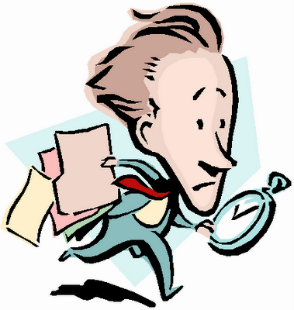 Name:  _______________________________________Date:  ________________________________________Date homework was due:  __________________________Title of homework:________________________________LATE HOMEWORK PASSYou can use this pass to turn in one late homework/essay up to 1 week late.  Name:  _______________________________________Date:  ________________________________________Date homework was due:  __________________________Title of homework:________________________________